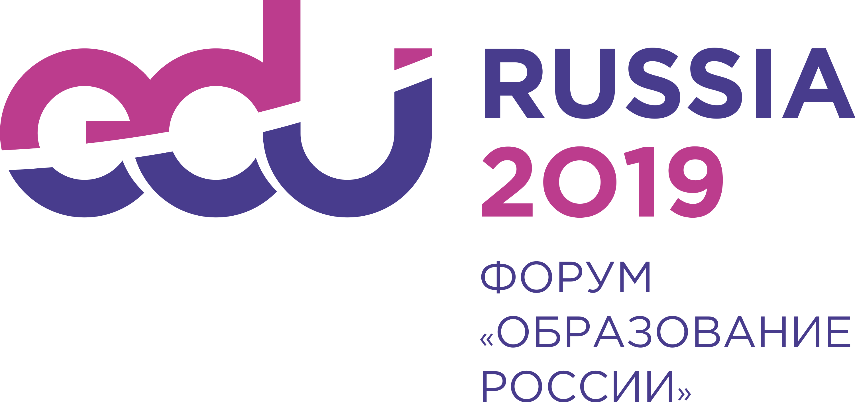 АРХИТЕКТУРА ПРОГРАММЫ																								EDU Russia 2019Форум «Образование России»28 февраля – 1 марта 2019, МВЦ «Казань Экспо», КазаньEDU Russia 2019February 28 - March 1, 2019, KazanKazan Expo International Exhibition Center27 февраля, среда27 февраля, среда15.00-17.00SPEAKER-DAYЗнакомство спикеров и модераторов форума между собой, экскурсия по площадке, беседа с организаторами форумаВЫЕЗДНОЙ ТУР:ВЫЕЗДНОЙ ТУР:10.00-12.00Манеж МКСК «Казань»Иппопедагогика (знакомство с инфраструктурой, встреча с экспертами)10.00-12.00Бала-Ситипервый полилингвальный детский сад и первая кембриджская международная школа в Республике Татарстан (фрагменты открытых уроков, знакомство с инфраструктурой, встреча с руководством) 12.30-14.00Общеобразовательная школа-интернат «IT-лицей КФУ» (комплексная демонстрация цифрового образования Республики Татарстан)14.30-16.00Межрегиональный центр компетенцийили Казанский педагогический колледж16.30-18.00КФУ (знакомство с научной инфраструктурой)28 февраля, четверг28 февраля, четверг08.00-10.00Регистрация, стойка регистрацииЗал 110.00-13.30Форсайт-сессия «НОВЫЕ ПАРАДИГМЫ ОБРАЗОВАНИЯ» Модератор: Павел Сергоманов, Директор Центра развития лидерства в образовании Института образования НИУ ВШЭ, к.п.н. Технический модератор: Дмитрий Аникин, заместитель президента ГК «Рубеж», бизнес-тренер, сертифицированный коуч АРКВизионеры: Рафис Бурганов, заместитель Премьер-министра Республики Татарстан - министр образования и науки Республики Татарстан (приветственное слово)Игорь Реморенко, российский педагог, ректор Московского городского педагогического университетаЕфим Рачевский, российский педагог, директор Центра образования «Царицыно» № 548 г.Федор Дудырев, директор Центра исследования среднего профессионального образования Института образования НИУ «ВШЭ»Сергей Косарецкий, директор Центра социально-экономического развития школы, доцент Департамента образовательных программ Института образования НИУ «ВШЭ»Кирилл Баранников, руководитель управления стратегического развития Московского городского педагогического университета, к.п.н.Галина Маштакова, руководитель GMC ConsultingМихаил Мокринский, директор школы ОАНО «Школа «Летово»Виктория Копылова, вице-президент по издательской деятельности АО «Управляющая компания «Просвещение»Андрей Галиев, член Комитета гражданских инициатив, ответственный секретарь «Общероссийского гражданского форума», вице-президент корпорации «Российский учебник»Зал 210.00-16.00ОБРАЗОВАТЕЛЬНАЯ ИНФРАСТРУКТУРАКуратор площадки: Марк Сартан, руководитель Центра разработки образовательных систем «Умная школа»10.00-11.20Кейсы образовательной инфраструктурыМодератор: Марк Сартан, руководитель Центра разработки образовательных систем «Умная школа»Уложиться в бюджет и сделать вау! Опыт по проектированию современных муниципальных школ       Марк Сартан, руководитель Центра разработки образовательных систем «Умная школа»Юлия Чернец, руководитель группы проектов ГК «А101»Елена Платонова, директор по коммуникациям ГК А101Кейс Новой школы. Новое образование в старых стенах Юлия Вешникова директор благотворительного фонда «ДАР», учредитель школы ОАНО «Новая школа» Проектирование с конца. Новый детский сад в Тюмени от идеи до планировки – success-case по взаимодействию девелоперов и архитекторов Марк Сартан, руководитель Центра разработки образовательных систем «Умная школа»Анастасия Козлова, руководитель проекта «Партнер-Строй» (Тюмень)Принципы и современные подходы к оснащению образовательных учрежденийАлексей Извозчиков, руководитель федеральных проектов ООО «Производственное объединение «Зарница»Индекс образовательной инфраструктуры регионовМаксим Лозовский, заместитель генерального директора корпорации «Российский учебник»11.30-12.30Digital как фактор трансформации образовательного пространства(синхронный перевод)Модератор: Александр Молчанов, основатель компании «Профессиональное-электронное образование»Целевая модель цифровой трансформации школы Павел Сергоманов, Директор, Центр развития лидерства в образовании Института образования НИУ ВШЭEdtech и традиционная система образованияKati Tiainen, Digital Learning and Strategy Director, Microsoft (Финляндия)Александр Молчанов, основатель компании «Профессиональное-электронное образование»Цифровые технологии в образовании: будущее сегодня. Глобальные и прикладные решенияТатьяна Серебрякова, заместитель главного редактора по развитию АО «Издательство «Просвещение»Виртуальная реальность в образовании. Простая интеграция в проектную деятельность школьниковМихаил Гасымов, генеральный директор ООО «ЭДКОМ»  Луиза Плотникова, директор технопарка EDUTECH, КФУ12.30-13.00Перерыв13.00-15.00Панельная дискуссия «Новая философия образовательного пространства»(синхронный перевод)Модераторы: Марк Сартан, руководитель Центра разработки образовательных систем «Умная школа»Нияз Гафиятуллин, директор АНОО «Международная школа Казани»Вступительное слово модераторов «Чему учит школьное здание? Образовательные требования к архитектурно-пространственным решениям»Нияз Гафиятуллин директор АНОО «Международная школа Казани»Марк Сартан, руководитель Центра разработки образовательных систем «Умная школа»Приветственное слово: Азат Шарапов, заместитель министра образования и науки Республики ТатарстанМировой опыт проектирования объектов образованияElise Tarvainen, Director, Learning, ISKU, co-author, COOKBOOK 2.0 (Финляндия)Опыт и стратегия Республики Татарстан по развитию образовательной инфраструктурыИрек Энварович Файзуллин, Министр строительства, архитектуры и жилищно-коммунального хозяйства Республики Татарстан Современная образовательная инфраструктура – взгляд девелоперов Юлия Чернец, руководитель группы проектов ГК «А101»Елена Платонова, директор по коммуникациям ГК А101Елена Стрюкова, полномочный представитель в Республике Татарстан Российской Гильдии Управляющих и ДевелоперовРоль государственно-частного партнерства в развитии образовательной инфраструктурыАлексей Шаповалов, Вице-президент по стратегическому маркетингу АО «Управляющая компания «Просвещение»Проектирование и строительство объектов образования в России. Вызовы и задачиЮрий Менчиц, Вице-президент Общероссийской Общественной Организации «Союз дизайнеров России» Современная образовательная среда: новые возможности российского образования. Презентация совместного доклада корпорации «Российский учебник» с МГПУ при аналитической поддержке Всемирного БанкаМаксим Лозовский, заместитель генерального директора корпорации «Российский учебник»15.00-15.30Перерыв15.30-16.20Интеграция дополнительных пространств в образовательную инфраструктуруВ подвале, на чердаке или в центре мироздания? Место школьной библиотеки в цифровую эпохуМарк Сартан, руководитель Центра разработки образовательных систем «Умная школа»Библиотека 2.0 в АРТЕКЕ или как сделать книжный проект в цифровую эпохуДмитрий Иванченко, начальник Методического отдела Информационного центра «Библиотека имени К.Д. Ушинского» РАОLECTA: новые возможности информационно-библиотечного центраВера Вартанян, руководитель специальных проектов LECTA корпорации «Российский учебник» Зона выставки15.30-16.30Мастер-класс «Организация учебного процесса в современной образовательной среде» (на базе класса ISKU)Марина Битянова, директор Центра «ТОЧКА ПСИ»Зал 216.30-18.00Мотивационная лекция «Что может дать SMM образовательному учреждению» Класс по SMM-технологиям в образовании Валентин Васин, Head of SMM & Media Hub, СбербанкЗал 310.00-17.00МЕНЕДЖМЕНТ В ОБРАЗОВАНИИ10.00-11.20Панельная дискуссия «Методология управления образовательной организацией»Модератор: Ольга Назайкинская, Директор Центра трансформации образования СКОЛКОВОВитольд Ясвин, доктор психологических наук, лауреат Премии Правительства РФ в области образования, эксперт Президентской программы подготовки управленческих кадров в сфере образования РАНХиГС при Президенте РФ, профессор Института педагогики и психологии образования МГПУЕлена Игоревна Булин-Соколова, директор ХорошколыРабота в команде: от консерватизма к новаторствуАндрей Мухартов, директор белгородской гимназии №3, победитель всероссийского конкурса «Директор школы-2018»Горизонтальная организацияРустам Курбатов, Директор лицея «Ковчег XXI», автор книг «Школа в стиле «экшн», «Дневник директора частной школы», «Танки директора школы»Коучинговый подход в управлении образовательной организациейНаталья Гульчевская, сертифицированный коуч ACCICF, призер премии Светланы Чумаковой Leadership Coaching Awards 2017, член Совета Директоров Российского отделения Международной Федерации Коучинга ACF 2014-2015 гг., сертифицированный бизнес-тренер, iCAgile Certified Professional, к.п.н.Возвращение к миссии образовательной организацииМаксим Михайлов, вице-президент АсООПКСергей Гиль, Начальник управления образования и инноваций Центросоюза Российской Федерации, лидер проекта «Национальный чемпионат профессий и предпринимательских идей «Карьера в России», доктор пед.наук, профессор11.30-12.30Рецепты успешного управленца в образованииНияз Гафиятуллин, директор АНОО «Международная школа Казани»12.30-13.00Перерыв13.00-13.30Марафон трансформатораОльга Назайкинская, Директор Центра трансформации образования СКОЛКОВО13.30-14.00Управление и мотивация командыКирилл Семенов, директор СУНЦ МГУ14.00-15.00Институт волонтерства в образованииМодератор: Татьяна Арсеньева, кандидат психологических наук, руководитель направления «Волонтерство в образовании» Координационного совета по добровольчеству Общественной Палаты РФ, член Совета Ассоциации волонтерских центров, руководитель экспертно-аналитической сети по развитию гражданской активности детей и молодежи Федерального института развития образованияТатьяна Арсеньева, кандидат психологических наук, руководитель направления «Волонтерство в образовании» Координационного совета по добровольчеству Общественной Палаты РФ, член Совета Ассоциации волонтерских центров, руководитель экспертно-аналитической сети по развитию гражданской активности детей и молодежи Федерального института развития образованияАлексей Коршунов, кандидат социологических наук, заместитель директора Института естествознания и спортивных технологий МГПУ, член Координационного совета Российского движения школьников, лауреат премии Правительства РФ в области образованияСергей Бондаренко, сопредседатель Координационного совета Союза добровольцев РоссииАнтон Будников, исполнительный директор проекта «Летняя школа»«Волонтёрство как феномен общественной жизни и современная школа»Хмайра Загладина, кандидат исторических наук, доцент, руководитель Центра социализации, воспитания и дополнительного образования издательства «Русское слово», сотрудник Федерального института развития образования РАНХ и ГС, член Координационного совета при Общественной палате Российской Федерации по развитию добровольчества, эксперт Российского движения школьников по направлению «гражданская активность»Кейс гимназии № 126 г. Казани по реализации принципа мультикультурализма в школьном образовательном пространствеМиньона Куликова, учитель музыки, руководитель Казанского городского отделения Национального родительского комитета Российской Федерации15.00-15.30Перерыв15.30-16.00Управление коммерческими проектами в образованииМария Миркес, директор «Школы антропоники», один из авторов программы «НооГен» и группы проектов «Образовательный экстрим», руководитель проекта Сетевых лабораторий в рамках Гранта Президента РФ, федеральный эксперт в сфере образования и социального предпринимательства, автор и ведущий семинара «Директорий» для управленцев негосударственных образовательных организаций, доцент Сибирского федерального университета, к.ф.н.16.00-16.30Университет как корпорацияЕкатерина Черкес-заде, директор Universal University – Университет объединяет шесть ведущих школ в области креативных индустрий: Британскую высшую школу дизайна, Школу компьютерных технологий ScreamSchool, Московскую школу кино, Архитектурную школа МАРШ, Московскую школу музыки и Московскую школу коммуникаций MACS16.30-17.00ГЧП в образовании: social impact bondsАндрей Галиев, член Комитета гражданских инициатив, ответственный секретарь «Общероссийского гражданского форума», вице-президент корпорации «Российский учебник»Зал 114.00-18.30АКАДЕМИЯ EDU RUSSIAКуратор площадки: Дмитрий Аникин, заместитель президента ГК «Рубеж», бизнес-тренер, сертифицированный коуч АРК14.00-15.00TeachmeetМодераторы: Рустам Каримов, Председатель Совета молодых педагогов Республики Татарстан, дипломант конкурса «50 инновационных идей для Республики Татарстан», директор МБОУ «Средняя общеобразовательная школа № 1 с углубленным изучением отдельных предметов» Вахитовского района г. Казани Соня Смыслова, руководитель Центра по академическому качеству и креативной педагогике Universal University15.00-15.30Перерыв15.30-16.15Эффективный урокАлександра Подымова, начальник отдела публичных коммуникаций Московского центра развития кадрового потенциала образования16.15-17.00Тime-management российского педагога. Фасилитация на уроке и в коллективеАлександра Подымова, начальник отдела публичных коммуникаций Московского центра развития кадрового потенциала образования17.00-17.30Перерыв17.30-18.00«Развитие профессиональной культуры и мышления педагога»Михаил Мокринский, директор школы ОАНО «Школа «Летово»18.00-18.30Активность «образ ребенка» - мини-фасилитацияДмитрий Аникин, заместитель президента ГК «Рубеж», бизнес-тренер, сертифицированный коуч АРКАлександра Подымова, начальник отдела публичных коммуникаций Московского центра развития кадрового потенциала образованияЗал 410.00-17.00ДОШКОЛЬНОЕ ОБРАЗОВАНИЕSupported by BALA-CITYМодератор площадки: Альбина Насырова, генеральный директор Кембриджской международной школы и мультилингвальных детских садов «Бала-Сити»Ведущий: Айнур Замалутдинов10.00-11.00Панельная дискуссия: «Современные тренды в системе дошкольного образования будущего» Модератор: Альбина Насырова, генеральный директор Кембриджской международной школы и мультилингвальных детских садов «Бала-Сити»Сергей Плахотников, руководитель начальной школы Новой школы и регионального проекта по дошкольному образованию г. АльметьевскаИрина Быкадорова, руководитель программы «Университет детства» (Рыбаков Фонд), MD Любовь Павлова, старший методист Центра дошкольного образования издательства «Русское слово», автор учебно-методических пособий11.10-11.40Готов ли ребенок к школе? Современный дошкольник, развитие мозга и познавательной деятельностиТатьяна Филиппова, ведущий научный сотрудник лаборатории возрастной психофизиологии и диагностики развития ФГБНУ «ИВФ РАО», директор Центра диагностики развития детей и подростков, педагог высшей квалификационной категории, автор образовательных программ для дошкольников «Ступеньки к школе», программ формирования культуры здоровья «Разговор о правильном питании»  и  «Все цвета, кроме черного», автор более 50 пособий для дошкольников 3-7 лет и школьников 1- 7 классов, автор 70 научных работ, к.б.н.11.40-12.00Создание мультилингвальной среды в дошкольном образовательном учрежденииАльбина Насырова- генеральный директор Кембриджской международной школы и мультилингвальных детских садов «Бала-Сити»12.00-12.30Разрыв между дошкольным образованием и первым классом. Как реализовать плавный переход между двумя мирами?Елена Юдина, заведующая кафедрой управления дошкольным образованием Московской высшей школы социальных и психологических наук, к.п.н.12.30-13.00Перерыв13.00-13.20Развитие речи и формирование творческого мышления ребенка средствами ТРИЗ педагогики. Онлайн платформа ЛюбознайкиМирослава Панасенко, преподаватель, квалификационный специалист по ТРИЗ 1-го уровня, специалист по РТВ на базе ТРИЗ 1-го уровня. Автор уникальной программы развития речи и творческого мышления для детей от рождения до школы «Любознайки»13.20-13.50Методология AnjiPlayСергей Плахотников, руководитель начальной школы Новой школы и регионального проекта по дошкольному образованию г. Альметьевска13.50-14.05Конструирование предметно-развивающей среды дошкольного образования на основе лучших европейских практикЛилия Латипова, к.п.н., доцент, заведующий кафедры теории и методики профессионального образования, научный сотрудник Международной лаборатории с распределенным участием «Инновационные технологии в сфере поликультурного образования» Елабужского института Казанского федерального университета Артем Исламов, канд. пед. наук, старший преподаватель кафедры теории и методики профессионального образования Елабужского института Казанского федерального университета14.05-14.35Сказки в детском саду цифрового века. Образовательная программа дошкольного отделения образовательного комплекса «Точка будущего» в ИркутскеЛюдмила Мардер, руководитель МБДОУ «Детский сад № 66 «Беломорочка» компенсирующего вида» (Северодвинск)14.35-15.00Образовательная среда современного детского сада: от содержания и технологий образования до электронных образовательных ресурсов Оксана Скоролупова, вице-президент Института мобильных образовательных систем, вице-президент ассоциации Фребель-педагогов, федеральный эксперт, член Экспертного совета по дошкольному образованию Государственной Думы Федерального Собрания Российской Федерации, почетный работник общего образования Российской Федерации, советник генерального директора по развитию издательства «БИНОМ. Лаборатория знаний»15.00-15.30Перерыв15.30-17.00Панельная дискуссия «Проблема оценки качества дошкольного образования»Модератор: Лариса Шевченко, Президент Российского национального комитета всемирной организации по дошкольному воспитанию ОМЕП под эгидой ЮНЕСКО, Генеральный директор Общеобразовательной автономной некоммерческой организации «Центр развития детей «МИР ДЕТСТВА», специалист, спикер и общественный деятель в сфере дошкольного воспитания НИКО ДО-2018. От исследования к созданию национальной системы оценки качества дошкольного образованияИрина Федосова, директор АНО ДПО «Национальный институт качества образования», член Координационной группы по вопросам дошкольного образования Министерства просвещения Российской Федерации», кандидат экономических наукВнедрение системы менеджмента качества на основе требования международного стандарта ISO 9001:2008 в дошкольной образовательной организацииЛариса Шевченко, Президент Российского национального комитета всемирной организации по дошкольному воспитанию ОМЕП под эгидой ЮНЕСКО, Генеральный директор Общеобразовательной автономной некоммерческой организации «Центр развития детей «МИР ДЕТСТВА», специалист, спикер и общественный деятель в сфере дошкольного воспитанияАнализ мер стимулирования повышения качества дошкольного образованияИрина Быкадорова, руководитель программы «Университет детства» (Рыбаков Фонд), MDСовременные критерии оценки качества дошкольной образовательной средыЕвгения Шишова, к.п.н., доцент кафедры педагогической психологии КПФУ «Европейские шкалы ECERS и их применение в европейских садах»Зал 417.00-18.00Мастер-класс «Практика субъектности в образовании: как замечать, как выращивать и поддерживать»Мария Миркес, директор «Школы антропоники», один из авторов программы «НооГен» и группы проектов «Образовательный экстрим», руководитель проекта Сетевых лабораторий в рамках Гранта Президента РФ, федеральный эксперт в сфере образования и социального предпринимательства, автор и ведущий семинара «Директорий» для управленцев негосударственных образовательных организаций, доцент Сибирского федерального университета, к.ф.н.Зал 510.00-16.30ОБЩЕЕ ОБРАЗОВАНИЕ (ЧАСТЬ 1)10.00-11.00«Непроуроки! Школа как площадка для комплексного развития ребенка» Три культуры и три ценности Модель образовательного результата для Образовательного комплекса «Точка будущего»Марина Битянова, директор Центра «ТОЧКА ПСИ»Школа для человека или человек для школы Рустам Курбатов, Директор лицея «Ковчег XXI», автор книг «Школа в стиле «экшн». Дневник директора частной школы», «Танки директора школы» (Москва)Формирование и развитие экологического сознания в рамках образовательной программы внеурочной деятельности «Земля наш дом»Зоя Гапонюк, к.п.н., член-корреспондент МАНПО, заведующая редакцией биологии и естествознания Издательства «Просвещение»11.00-12.30«Геймификация – это серьезно» Андрей Комиссаров, главный разработчик, Школа инновационной педагогики, ведущий эксперт образовательных продуктов и практик, ИннопрактикаЕлена Стасова, программный директор Клуба игропрактиков и модераторов Института будущегоАлексей Яцына, консультант по вопросам управления, бизнес-тренер, со-руководитель Клуба «Менеджмент», соавтор методик управления «Теория фазовых трансформаций бизнеса», «Универсальная 9-ти процессная модель», «Методика аутсорсинга в условиях ограниченной конкуренции», «Куб метастратегий». Автор книг «Умный консалтинг» и «Умный консалтинг 2.0»12.30-13.00Перерыв13.00-13.40Лекция «Современный ребенок и новые требования к образованию»Марина Битянова, директор Центра «ТОЧКА ПСИ»13.40-15.00«Новое поколение. Инструкция по применению»(cинхронный перевод) Модератор: Марина Битянова, директор Центра «ТОЧКА ПСИ»Персонализация образования. Как перестроить школуFloor de Jong, Programma manager Schoolinfo, НидерландыПерсонализированное образование: опыт внедрения в начальной школеMatthew Robert Ashton, Head Teacher, Bala-City International SchoolСтратегия социально-эмоционального развития как перспективное направление личностного ростаЕкатерина Латыпова, директор дирекции по цифровым коммуникациям корпорации «Российский учебник»Анна Бену, директор «Международной школы в движении», преподаватель начальных классов по методике гуманной педагогики Ш.А. Амонашвили, преподаватель культурологии, живописи, керамики, видеоэкологии МГГУ им. Шолохова, писатель, автор методики целостного образования, сказкотерапевт, режиссер ТВТимерхан Шайхутдинов, председатель совета региональной общественной организации «Совет детских организаций Республики Татарстан», координатор проекта «ВикиШкола Сәләт» и клуба дебатов на татарском языке «Безнең фикер»(ученик 11-го класса МБОУ «СОШ №16 Зеленодольcкого муниципального района Республики Татарстан)15.00-15.30Перерыв 15.30-16.20«Образование равных возможностей»«Особые образовательные потребности в образовании равных возможностей»Сергей Сацевич, руководитель Центра специальных форм образования АО «Издательство «Просвещение»  Интересы разных обучающихся на одном уроке, с одним учебникомЕлена Мардахаева, кандидат педагогических наук, доцент кафедры общих математических и естественнонаучных дисциплин и методик их преподавания АСОУ, автор издательства «БИНОМ. Лаборатория знаний»16.30-18.00«Поликультурное образование – залог развития «здорового» поколения» Модератор: Елизавета Хамраева, завкафедрой русского языка как иностранного РКИ МГПУ, директор Межвузовского центра билингвального и поликультурного образования РГПУ им. Герцена, д.п.н., профессор «Перелетные дети» - опыт создания частной бесплатной школы для детей мигрантов в МосквеРустам Курбатов, Директор лицея «Ковчег XXI», автор книг «Школа в стиле «экшн», «Дневник директора частной школы», «Танки директора школы»Полилингвальная среда как средство когнитивного становления ребенкаЕлизавета Хамраева, завкафедрой русского языка как иностранного РКИ МГПУ, директор Межвузовского центра билингвального и поликультурного образования РГПУ им. Герцена,д.п.н., профессорНациональное образование в современной школеРузиля Гарипова, ГАОУ «Гуманитарная гимназия-интернат для одаренных детей» (с. Актаныш Республики Татарстан)Зал пленарного заседания11.00-17.00БЕЗОПАСНОЕ ОБРАЗОВАНИЕ11.00-12.30Панельная дискуссия «Современная школа – создаем безопасное будущее вместе»(синхронный перевод) Модераторы: Алсу Асадуллина, заместитель министра образования и науки Республики Татарстан,Gil Noam, Ed.D., the founder and director of The PEAR Institute, an associate professor at Harvard Medical School and McLean Hospital, USAGil Gabriel Noam Ed.D., the founder and director of The PEAR Institute (Partnerships in Education and Resilience), an associate professor at Harvard Medical School and McLean HospitalЮрий Афанасьев, врач-психиатр, заведующий детским отделением БУЗ ВО «Вологодский областной психоневрологический диспансер №1» г. Череповец, руководитель проекта «Защита», направленного на первичную профилактику не химических видов зависимости, прежде всего компьютерной зависимости Гузель Удачина, Уполномоченный по правам ребенка в Республике Татарстан Елена Скобельцына, директор общеобразовательной школы-интернат «Лицей имени Н.И. Лобачевского» федерального государственного автономного образовательного учреждения высшего образования «Казанский (Приволжский) федеральный университет» Ипповенция и иппопедагогика: помощь лошади в развитии детей Ольга Лопухова, доцент Института психологии и образования КФУКаюм Газизов, клинический психолог, тренер-преподаватель верховой езды, Международный конно-спортивный комплекс «Казань»12.30-13.00Перерыв13.00-14.30Дискуссия «Оценка состояния психологической безопасности и комфортности образовательной среды: показатели нормы и перспективы обеспечения»Модератор: Олег Эрлих, кандидат педагогических наук, доцент, заведующий кафедрой педагогики семьи ГБУ ДПО Санкт-Петербургская академия постдипломного педагогического образованияПсихическое здоровье детей цифровой эры: распознавание угроз и превентивная помощьМарина Белоусова, кандидат медицинских наук, доцент кафедры психотерапии и наркологии КГМА – филиала ФГБОУ ДПО РМАНПО Минздрава России Ильдар Галиев, руководитель аппарата Антитеррористической комиссии Республики Татарстан Светлана Яковлева, эксперт-психолог Центра исследований и экспертиз «Этна»Михаил Александров, медицинский психолог ГБУЗ «НПЦ ПЗДП им. Г.Е. Сухаревой ДЗМ», педагог-психолог ГБОУ Школа Марьина Роща15.30-17.00Дискуссия «Взгляд аналитика на образовательную среду: влияние управленческих решений на психологическую безопасность субъектов образования»Модератор: Ирина Баева, доктор психологических наук, профессор, заведующий научно-исследовательской лабораторией «Психологическая культура и безопасность» ФГБОУ ВО «Российский государственный педагогический университет им. А.И. Герцена», академик РАО (Санкт-Петербург), Лауреат премии правительства РФ в области образования
Гульнара Самсонова, заместитель директора БОУ «Центр образования и комплексного сопровождения детей» Минобразования Чувашии Ольга Баклашова, директор МБОУ «Гимназия №6» Приволжского района г. КазаниЗал 6(300 чел.)10.00-15.00Профессиональное образование10.00-11.15Панельная дискуссия «Горизонты развития профессионального образования России»Модератор: Алексей Овчинников, начальник Центра развития профессионального образования Московского политехнического университета, кандидат медицинских наукИрина Потехина, заместитель Министра просвещения Российской ФедерацииИнна Черноскутова, директор Департамента государственной политики в сфере подготовки рабочих кадров и ДПО Министерства просвещения Российской ФедерацииЮлия Ханьжина, руководитель департамента поддержки кадрового обеспечения промышленного роста Агентства стратегических инициативЕвгений Скрыпников, директор по персоналу завода Ford Sollers в г. Набережные ЧелныСветлана Соколова, директор ГАПОУ «Елабужский политехнический колледж»11.15-11.30Worldskills 2019 – полеты российской сборной (компетенция «Оператор БПЛА» – перспективы профессии) Михаил Гасымов, генеральный директор ООО «ЭДКОМ»11.30-12.30Дискуссия «Интернационализация профессионального образования и обучения»(синхронный перевод)Модераторы: Андрей Глазков, начальник Управления по работе с персоналом исполнительного аппарата ПАО «Татнефть», руководитель Корпоративного университета ПАО «Татнефть», кандидат экономических наукОльга Олейникова, директор Центра изучения проблем профессионального образованияИнтернационализация как основной тренд развития современного профессионального образованияОльга Олейникова, директор Центра изучения проблем профессионального образованияИнтернационализация профобразования в ФинляндииMari Kontturi, Manager of International Affairs, Luovi Vocational College, FinlandИнновации и цифровизация профессионального образования и обученияStefano Tirati, Educational manager at ENEGAN (Italy), Advisor at Eurofound (Ireland), Researcher at Italian University Line, consultant for Réseau International des Cités des Métiers (France), Vice-President of EfVET (Belgium)Туринский процессFranca Crestani, specialist in vocational education and training policies and systems, European Training FoundationТуринский процесс – региональный опытЭнзе Идиатуллина 12.30-13.00Перерыв13.00-16.00Экспертная сессия «Профессиональное воспитание. Подготовка конкурентоспособного специалиста» (закрытое мероприятие)Модератор: Сергей Картошкин, заместитель директора Департамента государственной политики в сфере профессионального образования и опережающей подготовки кадров13.00-15.00Педагогический форум «Проблемы и перспективы развития педагогического образования в системе профессионального образования» (на базе Казанского педагогического колледжа)Ведущие: Ирина Потехина, заместитель Министра просвещения Российской ФедерацииИнна Черноскутова, директор Департамента государственной политики в сфере подготовки рабочих кадров и ДПО Министерства просвещения Российской Федерации15.00-15.30ПерерывЗал 616.00-18.00Мастер-класс по формированию контента «Создание виртуальной реальности» / EDCOMM1 марта, пятницаЗал пленарного заседания10.00-11.30ПЛЕНАРНАЯ ДИСКУССИЯ «К глобальной конкурентоспособности – через образование»(синхронный перевод)Модератор: Юрий Зинченко, Президент РАОИрина Потехина, Заместитель Министра просвещения Российской ФедерацииФарид Мухаметшин, Председатель Государственного Совета Республики Татарстан пятого созываРоберт Уразов, генеральный директор Союза «Агентство развития профессиональных сообществ и рабочих кадров «Ворлдскиллс Россия»Merete Daniel Nielsen, Director for Cluster Excellence Denmark & President for TCI Network (Дания)Kati Tiainen, Digital Learning and Strategy Director, Microsoft (Финляндия)Рафис Бурганов, заместитель Премьер-министра Республики Татарстан - министр образования и науки Республики ТатарстанТалия Минуллина, Руководитель Агентства инвестиционного развития Республики ТатарстанИльшат Гафуров, ректор Казанского федерального университета (КФУ)Михаил Кожевников, Президент АО «Управляющая компания «Просвещение»11.30-12.30ПерерывЗона выставки. Мастер-классы по дошкольному образованию. Supported by BALA-CITY09.30-16.00Куратор площадки:Зона выставки. Мастер-классы по дошкольному образованию. Supported by BALA-CITY09.30-16.00Куратор площадки:10.00-10.30Mind-games как педагогический инструментарий интеллектуального развития детей дошкольного и младшего школьного возрастаГузель Мухаметзянова, методист, педагог первой квалификационной категории «Бала-Сити», победитель конкурса «Воспитатель года Республики Татарстан- 2016»10.30-11.00Технология circle time как эффективный метод обучения и создания языковой средыKaren Lankeshofer, Preschool Teacher, Bala-City, Russia, Kazan (Rochester, NY, USA)11.00-11.30STEAM-технологии как основа создания метапредметной среды в дошкольном учрежденииАнастасия Хаванова, педагог-воспитатель, детский сад «Бала-Сити»11.30-12.00Современный подход к сенсомоторному развитию детей раннего возрастаИрина Русинова, педагог по раннему развитию, детский сад «Бала Сити»Зал 109.30-15.00АКАДЕМИЯ EDU RUSSIA (часть 2)Куратор площадки: Дмитрий Аникин, заместитель президента ГК «Рубеж», бизнес-тренер, сертифицированный коуч АРК09.30-12.30Воркшоп eduScrum (синхронный перевод) Willy Wijnands, Founder of eduScrum, science teacher (Нидерланды)Наталья Гульчевская, сертифицированный коуч ACC ICF, призер премии Светланы Чумаковой Leadership Coaching Awards 2017, член Совета Директоров Российского отделения Международной Федерации Коучинга ACF 2014-2015 гг., сертифицированный бизнес-тренер, iCAgile Certified Professional, к.п.н.12.30-13.00Перерыв13.00-13.30Навыки работы в команде для успешной самореализации личностиАлла Дигина, заместитель руководителя Центра начального образования по редакционно-издательской работе АО «Издательство «Просвещение»13.30-14.30Активность «образ учителя» - мини-фасилитация (продолжение к фасилитации «образ ребенка»)Дмитрий Аникин, заместитель президента ГК «Рубеж», бизнес-тренер, сертифицированный коуч АРКАлександра Подымова, начальник отдела публичных коммуникаций Московского центра развития кадрового потенциала образования14.30-15.00Заключительная лекция «Развитие критического мышления у педагога»Михаил Мокринский, директор школы ОАНО «Школа «Летово»15.00-15.30ПерерывЗал 115.30-18.00ОБРАЗОВАТЕЛЬНАЯ ЖУРНАЛИСТИКА15.30-16.30Модератор: Надежда Папудогло, главный редактор портала Mel.fm Татьяна Волошко, заместитель главного редактора портала «Вести образования» Арслан Хасавов, и.о. главного редактора издания «Учительская газета» Владимир Косенчук, генеральный директор телеканала «ПРОСВЕЩЕНИЕ» Анна Бену, директор «Международной школы в движении», преподаватель начальных классов по методике гу-манной педагогики Ш.А.Амонашвили, преподаватель культурологии, живописи, керамики, видеоэкологии МГГУ им. Шолохова, писатель, автор методики целостного образования, сказкотерапевт, режиссер ТВ16.30-16.45Журналист в образовательной журналистике. Специфика профессииТатьяна Волошко, заместитель главного редактора портала «Вести образования»16.45-17.00Комьюнити-менеджмент в образовательной журналистике. Вид изнутри. Success-кейсМама-сообщества, медиа для родителей, папы и мамы-блогеры: как это устроено Нина Добрынченко, ведущая портала «Вести образования», лидер Лиги современных родителей, создатель ка-нала #рабочаямать17.00-17.15«Учительская газета» вчера, сегодня, завтра. 95 лет хайпа в образовательной журналистике Арслан Хасавов, и.о. главного редактора издания «Учительская газета»17.15-17.30Медиа как основной элемент образования «Мультимедийные технологии в образовании» Владимир Косенчук, генеральный директор телеканала «ПРОСВЕЩЕНИЕ»17.30-17.45Университет и образовательный контент в телевизионной медиа сфере Ильдар Каримов, директор Медиа Центра. Студенческий телеканал "UNIVER TV", телеканал КФУ, студенческое радио «UFM»17.45-18.00Родители школьников: какая информация им нужна и что вызывает откликНадежда Папудогло, главный редактор портала Mel.fm 18.00-18.30Лекция «Образовательная журналистика - школа будущего»Анна Бену, директор «Международной школы в движении», преподаватель начальных классов по методике гуманной педагогики Ш.А.Амонашвили, преподаватель культурологии, живописи, керамики, видеоэкологии МГГУ им. Шолохова, писатель, автор методики целостного образования, сказкотерапевт, режиссер ТВЗал 212.30-17.00МАРКЕТИНГ В ОБРАЗОВАНИИ12.30-13.30Лекция «Маркетинг в российском образовании»Оксана Озерная, руководитель образовательных проектов Mail.RU Group Кирилл Захаров, руководитель направления маркетинга дипломных программ бизнес-школы СКОЛКОВОАндрей Гречко - основатель курсов в LUDI (курсы эффективной подготовки к ЕГЭ) Рустем Аднабаев, директор детской школы телевидения «Телешко», главный режиссер детско-юношеского те-леканала «Тамыр13.30-14.30Лекция «От идеи запуска образовательного проекта до его реализации» Оксана Озерная, руководитель образовательных проектов Mail.RU Group14.30-15.00НеОбразовательный маркетинг Мария Косяк - директор по коммуникации Universal University15.00-15.30Перерыв15.30-16.30«Архитектура бренда для ВУЗа» Кирилл Захаров, руководитель направления маркетинга дипломных программ бизнес-школы СКОЛКОВО16.30-17.30Success-кейсы коммерческих образовательных проектов Маркетинг в образовании: как удержать клиентов на рынке с высокой конкуренцией Андрей Гречко - основатель курсов в LUDI (курсы эффективной подготовки к ЕГЭ) ТЕЛЕШКО. Как создать лучшую Детскую школу телевидения в стране Рустем Аднабаев, директор детской школы телевидения «Телешко», главный режиссер детско-юношеского телеканала «Тамыр» Руслан Фаршатов – ведущий тревел-шоу «Большой чемодан» на телеканале «Пятница!», ведущий молодежной программы «Вечер.com» на телеканале БСТ, дважды лауреат Высшей телевизионной премии «ТЭФИ-РЕГИОН», лауреат Всероссийского фестиваля национального вещания «Голос Евразии» в номинации «Лучшая работа ведущего»17.30-18.00Имидж педагога как часть маркетинговой стратегии образовательной организацииЮлия Вешникова, директор благотворительного фонда «ДАР», учредитель школы ОАНО «Новая школа» Зал 313.30-17.00ВЫСШЕЕ ОБРАЗОВАНИЕSupported by Kazan Federal University 13.30-15.00Дискуссия «Университет в цифре: новая трансформация высшего образования»Модератор: Михаил Щелкунов, директор института социально-философских наук и массовых коммуникаций КФУ, заведующий кафедрой, д.н. (профессор)Формальные и неформальные модели образованияОнлайн обучение и социализация учащихсяОнлайн образование как инструмент формирования индивидуальной образовательной траекторииЭлектронные образовательные площадки Онлайн образование как альтернативное образованиеГибридный университетСергей Масягин, проректор по довузовскому образованию Университета ИннополисПолина Котляр, ассистент кафедры общей философии КФУДинар Насыров, генеральный директор Фонда региональных инновационных проектов Ассоциации инновационных регионов РоссииЭльвира Сабирова, доцент Института психологии и образования КФУАйрат Хасьянов, директор Высшей школы интеллектуальных систем и технологий КФУ15.00-15.30Перерыв15.30-17.00Университет и школа – гибкая платформа в условиях меняющейся реальностиМодератор: Тимербулат Рашидович Самерханов, Общеобразовательная школа-интернат «IT-лицей КФУ»Начальная инженерная подготовка школьников в системе «Школа-ВУЗ»Динар Габидуллин, директор Инженерного лицеяРоль наставника в построении индивидуальных образовательных маршрутовАйдар Акмалов, исполнительный директор АНО «Казанский открытый университет талантов 2.0»Система непрерывного образования и организация научно-исследовательской работы на примере лицея «Физико-техническая школа» Академического университетаКонстантин Столбов, заместитель директора Лицея ФТШ по общим вопросамСопровождение одаренных детей. Индивидуальные образовательные маршрутыНаталия Копытова, заместитель директора по методической работе, Лицей НИУ ВШЭПерспективы развития системы «Школа-ВУЗ»Сергей Воронин, заместитель директора по организационным вопросам, Лицей НИУ ВШЭ Дарья Андрианова, директор Академической гимназии имени Д.К. Фаддеева СПбГУ                                                                                        Зал 412.30-17.00БИЗНЕС и КАДРЫSupported by HR-TV.RU Куратор площадки: Гоар Ананян, основатель и генеральный директор HR-tv.ru и международной бизнес-премии WOW!HR12.30-14.00Панельная дискуссия «Какие кадры нужны бизнесу? Кого и чему обучать?»(синхронный перевод) Модератор: Гоар Ананян, основатель и генеральный директор HR-tv.ru и международной бизнес-премии WOW!HRЭльмира Зарипова, министр труда, занятости и социальной защиты Республики ТатарстанАндрей Поминов, первый заместитель министра образования и науки Республики ТатарстанВзаимодействие рынка труда и сферы образования в современном миреProfessor Joachim James Сalleja, Principal and CEO, Malta College of Arts, Science and TechnologyАндрей Глазков, начальник Управления по работе с персоналом исполнительного аппарата ПАО «Татнефть», руководитель Корпоративного университета ПАО «Татнефть», кандидат экономических наукЕкатерина Смолева, директор по подбору и работе с персоналом БилайнБелла Амхадова, руководитель отдела подбора персонала и кадрового мониторинга НорникеляМария Ермак, руководитель Авиационного учебного центра ООО «Воздушные Ворота Северной Столицы», лауреат премии «Лидер года» Аэропорта Пулково 2018 г.14.00-15.00Кейсы по работе с молодыми специалистами и подготовке кадров (часть 1)Екатерина Смолева, директор по подбору и работе с персоналом БилайнБелла Амхадова, руководитель отдела подбора персонала и кадрового мониторинга НорникеляМария Ермак, руководитель Авиационного учебного центра ООО «Воздушные Ворота Северной Столицы», лауреат премии «Лидер года» Аэропорта Пулково 2018 г.15.00-15.30Перерыв15.30-17.30Кейсы по работе с молодыми специалистами и подготовке кадров (часть 2)Стратегические цели развития персонала Группы «Татнефть»: достигнутые результаты, проблемное поле, дальнейшие шагиАндрей Глазков, начальник Управления по работе с персоналом исполнительного аппарата ПАО «Татнефть», руководитель Корпоративного университета ПАО «Татнефть», кандидат экономических наукНаучно-образовательный кластер по подготовке кадров для нефтегазового комплекса РТ как механизм взаимодействия образовательных организаций и предприятийЭнзе ИдиатуллинаКакой инженер нужен производственной компанииДмитрий Аникин, заместитель президента ГК «Рубеж», бизнес-тренер, сертифицированный коуч АРККорпоративный университет 2.0. Как перейти от обучения в закрытой системе к обучению в социальной среде?Тимур Жаббаров, сооснователь и партнер, Smart CourseЗал 512.30-16.30ОБЩЕЕ ОБРАЗОВАНИЕ (ЧАСТЬ 2)12.30-14.00Цифровая экономика – цифровое образованиеМодератор: Илья Залесский, Директор образовательных сервисов ЯндексОпыт Республики Татарстан в реализации цифрового образованияРоман Шайхутдинов, заместитель Премьер-министра Республики Татарстан - министр информатизации и связи Республики ТатарстанСреда для образования, а не для цифрыМихаил Кушнир, член правления Лиги образования, экспертный центр inTalent/Траектория таланта, Apple Distinguished Educator-2000Александр Молчанов, основатель компании ООО «Профессиональное-электронное образование»Станислав Козловский, исполнительный директор «Викимедиа РУ» (Wikimedia Russia), к. психол. н., доцент факультета психологии МГУ имени М.В. ЛомоносоваКейс Республики Татарстан по внедрению проекта Викимедиа в образованииТимерхан Шайхутдинов, председатель совета региональной общественной организации «Совет детских организаций Республики Татарстан», координатор проекта «ВикиШкола Сәләт» и клуба дебатов на татарском языке «Безнең фикер» (ученик 11-го класса МБОУ «СОШ №16 Зеленодолького муниципального района Республики Татарстан)Иван Коломоец, президент и сооснователь образовательной платформы Учи.руАлексей Федоров, главный редактор издательства «Русское слово», доктор филологических наук, учитель литературы гимназии № 151614.00-15.00Гибкая профориентация ребенка в условиях постоянных переменМодератор: Дмитрий Судаков, руководитель проекта «Атлас новых профессий»Технология жизненного проектирования Марина Битянова, директор Центра «ТОЧКА ПСИ»Создание экосистемы профориентации на примере интеграции программы ЛюбиДелай в школы РФТимур Жаббаров, сооснователь и партнер, Smart CourseПрофориентация как путь к себеМихаил Кушнир, член правления Лиги образования, экспертный центр inTalent/Траектория таланта, Apple Distinguished Educator-2000Конвергентное образование как основа гибкой профориентации старшеклассниковВладислав Жумаев, заведующий редакцией физики Издательства «Просвещение»Юрий Тюшев, Председатель правления НП «Институт обучения через опыт», автор книги «Выбор профессии: тренинг для подростков», лидер сообщества наставников по жизнеориентации, разработчик более 25 деловых игр живого действия, архитектор развивающих программ для молодежи и для взрослых, директор Санкт-Петербургской Школы социального проектированияСветлана Панюкова, основатель проекта 4Portfolio, замдиректора Ресурсного учебно-методического центра Московского государственного психолого-педагогического университета15.00-15.30Перерыв15.30-16.30Предпринимательское образование для школьниковМодератор: Тимур Жаббаров, сооснователь и партнер, Smart CourseСергей Гиль, Начальник управления образования и инноваций Центросоюза Российской Федерации, лидер проекта «Национальный чемпионат профессий и предпринимательских идей «Карьера в России», доктор пед.наук, профессорМария Миркес, директор «Школы антропоники», один из авторов программы «НооГен» и группы проектов «Образовательный экстрим», руководитель проекта Сетевых лабораторий в рамках Гранта Президента РФ, федеральный эксперт в сфере образования и социального предпринимательства, автор и ведущий семинара «Директорий» для управленцев негосударственных образовательных организаций, доцент Сибирского федерального университета, к.ф.н.Технология современного стартапа. Интернет - предпринимательство в школе»Софья Дубинина, ведущий методист Центра гуманитарного образования АО «Издательство «Просвещение»